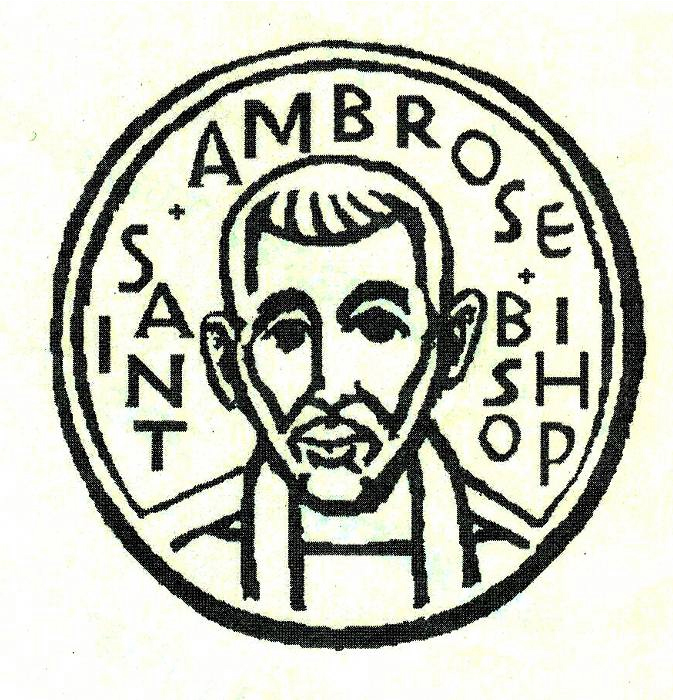 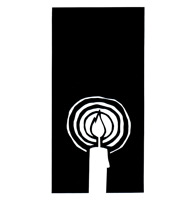 ThanksThanks to Lizz Klammer and everyone who donated gifts for the Giving Tree for Baby Basics.Thanks to the members of the Altar Guild for baking cookies for their bake sale and to everyone who purchased them to support the Altar Guild’s Flower Fund.Thanks to Doug Stewart and Father Jay Watan for organizing the Christmas Wreath Fund-Raiser Sale for the Youth Ministry.Thanks to Lizz Klammer, the parents and children who prepared the Christmas pageant this year.Thanks to Amanda Kiernan who was our guest preacher on December 13th and who spoke to the Vestry on Planned Giving and Legacy Societies.Thanks to Jill Schwab for her Stocking Stuffers project and including St. Ambrose in it, and to the members who helped stuff gift bags.Thanks to Maureen Fromme, Michelle Jessen, Shelley Keefe, Jim Neubert, David Ota and Barbara Saunders who went Christmas caroling to shut-ins.Thanks to the Rev. Rebecca Goldberg who was our guest Celebrant and Preacher on December 27th.May Her Soul and the Souls of All the Departed Rest in PeaceMerilyn Vosburg passed away quietly in her home on Saturday evening, December 26th.  The Memorial Eucharist will be held on Thursday, January 7th from 2 p.m. at St. Ambrose.  May her soul and the souls of all the departed rest in peace.Saturday Evening Worship continuesOur Saturday Evening Worship this month will be held on January 2nd and 16th at 5:30 p.m.  It is a worship service that children can participate in more easily than the longer worship service at 8 am or 10 am on Sundays.  If you are unable to worship on a Sunday, consider coming on Saturday evening.Study Groups in January The Monday Book Study group meets in the foyer on January 4th, 11th, and 25th from 12:45 p.m. – 2:00 p.m.  They continue to read the section, “Resting in John’s Glorious Garden,” in the book, The Hidden Power of the Gospels.The Tuesday evening Bible Study group meets on January 5th and 19th in the home Warren and Nellie Wong at 7 p.m.  They are studying the Gospel according to John.The Wednesday evening Bible Study group meets on January 6th and 20th in the foyer at 7:30 p.m.  They are reading the Acts of the Apostles and are at Acts 24:1.Each of the study groups is open and newcomers are invited to join.Update on the 2016 Pledge Campaign: A Community of Sharing, a Community of GivingTo date we have received 78 pledges totaling $147,760.  The 2015 pledge total was 87 pledges for $155,736.  Thanks to everyone who has turned in a pledge for 2016.Keith and Charlene Adolph	Rami & Linda Amireh	Ed and Donna AvakoffBill and Charlotte Bradford	Christina Brockman & Stan Hui 	Marilyn Canon	Anthony and Darlene Caponera	Sal and Linda Censoprano	Honkai Chang & Milda BehEunice Chee	April Cherrington	Nilda Chong	Bettie Davis	Kyn Dellinger 	Jeanne DeTorre-OzekiElliott Dun & Teresa Murakami	Maureen H. Fromme	George & Janet GardinerRaphaele & Jacques Gerber	Don Gundry	Demian & Lorraine HarvillCaroline Helmuth	Eugene Hetzer	Dave and Irma Hoag	Tippy Irwin	Hani and Gwen Juha	Shelley Keefe	Ray Kelley	Joanne Kerseg	Brian and Lizz KlammerJune Kudzia	Dulce and Michael Lord	Judy Marshall	Dorothy Matsuo	Kirk & Brenda Matsuo	David McIntyre & Cathy RinconValerie Mersh	Jim Miller & Torrie McAllister-MillerJohn Miller & Eva Kwong	Barbara Milligan	Kirk & Jessica MoralesKenneth & Karen Nagar	Wilfredo & Olivia Nagar	Jim Neubert	Liva & Alain Neyroud	David Ota & Karen Swanson	Clara Padilla	Karin Patterson	Don & Elizabeth Peter	Ajit Philip and Shaiji AjitElmer & Alie Pong	Jimmy & Poppy Rawley	Peggy Redmond	Anita and Rob Richards	Diane Robertson	Julio and Ngoc RodriguezC.D. & Siew Rowsell	Ruth Rymer 	Charles Saunders	Frank & Barbara Saunders	Abe & Sandy Schowengerdt	Jill & Jerry Schwab	Dilip Selvaraj & Teresa Rajaratnam	George & Merle Silverman	Irene Stead	Jon and Marilyn Stephens	Doug & Wendy Stewart	Matt & Meltem TannerWilson and Lois Thampi	Kay Umeda	Andy Walker	Wendy Walker	Jay and Lilian Watan	Pedro and Dolores WatanDeborah White	Warren & Nellie Wong	Susan and David Yates	Steve & Belinda YuenIf you would like to make a pledge, you still can do so.  Pledge envelopes are in the foyer.  Thanks to everyone who participated in the 2016 Pledge campaign.Mark Your CalendarsSaturday Evening Holy Eucharist: Saturdays, January 2nd and 16th,  5:30 p.m., ChapelMonday Book Study: Mondays, January 4th, 11th and 25th, 12:45 p.m., FoyerTuesday Bible Study: Tuesdays, January 5th and 19th, 7:00 p.m., Wong’s homeWednesday Bible Study: Wednesdays, January 6th and 20th, 7:30 p.m., FoyerMemorial Eucharist in Celebration and Thanksgiving for the life of Merilyn Vosburg: Thursday, January 7th, 2:00 p.m., ChapelChoir Practice: Thursdays, January 7th, 14th, 21st and 28th, 7:30 p.m., ChapelOffice Closed for Martin Luther King, Jr. Holiday: Monday, January 18th School Board Meeting: Tuesday, January 19th, 7:00 p.m., Parish HallFellowship Dinner Potluck: Saturday, January 23rd, 6:00 p.m., Parish HallFinal Meeting for the 2015 Vestry: Tuesday, January 26th, 7:00 p.m., Parish HallSandwiches on Sundays: Sunday, January 31st, 11:30 a.m., Fair Oaks Community Center, Redwood CityAnnual Meeting: Sunday, January 31st, 11:45 a.m., ChapelVestry Elections – by Warren WongThe Vestry is a body chosen by the congregation and entrusted with a ministry of leadership and management for the parish. Shelley Keefe, Jim Neubert and Warren Wong are rotating off the Vestry, each having completed a three year term. They will serve (along with the Rector) as a Nominating Committee to submit a slate of candidates for the election of at least three new members at the annual meeting of the parish on January 31st. If you feel called to be a candidate for Vestry, or you think of somebody else who you think would be a good candidate, please speak to a member of the Nominating Committee.The qualifications for being nominated to the Vestry are to be “in good standing in this Parish for at least six months prior to the date of their election to the Vestry, and a regular contributor to the support of this Parish by currently stated pledge.” The Nominating Committee will also need to submit a slate for the election of three members to serve as delegates to Diocesan Convention and the Deanery of the Peninsula. Delegates help govern our life as a diocese by representing our congregation at four Saturday deanery meetings, as well as the diocesan convention on a Friday and Saturday in October. The qualifications for being nominated to be a delegate are to be “in good standing in this Parish and a regular contributor to the financial support of the Parish.”Outreach Report - by Steve Yuen 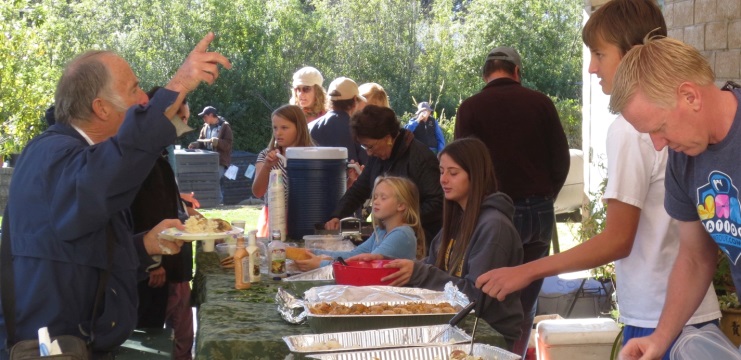 The lyrics are “it’s the most wonderful time of the year,” but, for the members of St. Ambrose, December is also the busiest time of the year, not only with additional worship services, music, and decorations, but also with Outreach activities. Sandwiches on Sunday (SOS):  We served chicken and rice, salad, and bread to 50 guests on November 29th.  The cool and sunny weather was a pleasant contrast to one year ago, when we had to cope with rain. Thanks go to our many cooks and 13 servers: the Yates (4), Stewart (3), and McIntyre (3) families, Clara Padilla, Rob Richards, and Steve Yuen. As in previous outings, Clara Padilla brought loaves and rolls donated by Lucky Supermarket. Our next hosting is January 31st, when we will be serving lasagna. If you can prepare a dish and/or help with serving and cleanup, please sign up on the sheet in the Parish Hall. If you have any questions, please contact Rob Richards (rob.richards@tensorlabs.com, 577-8924).Stocking Stuffers:  Jill Schwab marshaled an army of volunteers from the Santa Clara Thunderbird Club, St. Ambrose, the Boy Scouts, the Foster City Police Department, and the Lions Club.  On December 10th they assembled and distributed over 1,300 “stocking stuffer” bags to the Veterans hospitals, Catholic Charities, Meals on Wheels, the San Carlos adult day care center, and homeless organizations.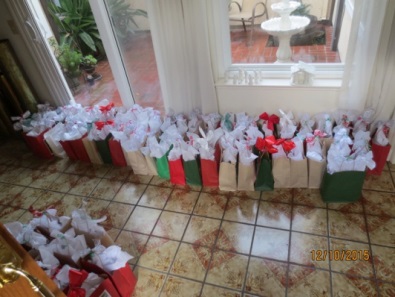 Jill writes:We were over last year’s total by about 30. We set a new record at 1,334, which were out of my house by 2:00 p.m.. It was really amazing!!!! The bags went to the same institutions as last year except that we added 25 homeless women veterans at Menlo Park. I need to find a bigger place!!!!It was truly a labor of love and the outpouring was wonderful. It reaffirms my faith in everyone's desire to help other people.Family Sharing:  St. Ambrose parishioners made Christmas brighter for two families, each with three children, living in San Mateo.  We over-achieved our target of raising $750 to purchase gifts for the two Samaritan House (www.samaritanhouse.com) families; the excess will be donated to the Second Harvest Food Bank. Clara Padilla and Daniel Yuen purchased and delivered the presents to the happy recipients during the week of December 13th. Thanks go to all church members who donated to this long-running Outreach activity.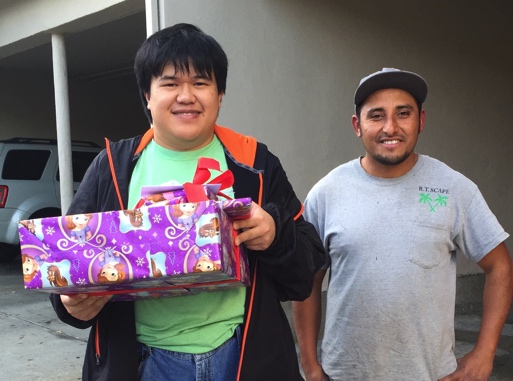 The Giving Tree:  Members of the St. Ambrose and Sea Breeze community grabbed all the red tags off the Giving Tree in the Parish Hall and purchased and wrapped holiday gifts to children of San Mateo County. This is our 6th year participating in the Giving Tree Program.  The presents were distributed by Baby Basics of the Peninsula. Outreach Donations: In its December meeting the Outreach Committee approved $1,140 in donations. Year-to-date donations totaled $8,100. Upcoming Event - Home and Hope: On Tuesday, January 5th, and Thursday, January 7th, we will again be making dinner for 2-4 families at Hope Evangelical Lutheran Church in San Mateo. Even if you cannot attend, perhaps you can make a dish! Please add your name to the sign-up sheet in the Parish Hall. If you have any questions, please contact Steve Yuen (341-1966, stevebyuen@aol.com)“Create… Connect” - by Rev. Jay Sapaen Watan You may be wondering just what is hanging up in the rafters in the Chapel at St. Ambrose.  Right before the Christmas break I invited our students at Sea Breeze School and our parish families to weave into a long roll of black dear block netting ribbons of blue, white, gold, and glitter filled fabrics.  I had always wanted to work an art project that would reflect an aspect of interconnection and community here at St. Ambrose and Sea Breeze School.  Like many creative ideas, this project was inspired by other artists who were subsequently inspired by the work of others in a cycle of sharing that has continued since the dawn of time.  So after attending a workshop on Art that Creates Community led the Rev. Mathew Woodward, an artist and rector at Transfiguration Episcopal Church in San Mateo, I was encouraged to design a project that would invite participation from as many in our community as possible. Many hands on one project could mean chaos, but I invited our participants to seek inspiration from what they see in the lines and colors of our stained glass windows and how the story of the birth of Jesus Christ and the season leading up to Christmas made them feel.   We had approximately 200 pairs of hands work on this piece and it took a week to embellish the 3’ x 35’ netting.   In many works of art and there is an awareness that we stand on the shoulders of others and are connected through a lineage that not only imagines possibility, but seeks to make it so. Whether inspiration comes Divine presence, personal experience, or just from the lives of others, art comes from a place where our stories seek to be shared.  I believe our works of imagination and innovation is another language to give meaning to our shared life together.  Many of us love to make music, dance, sketch, write, take photos, build furniture or restore cars, but the capacity to create and appreciate is a language that reflects a piece of who God made us to be. So what does this work mean?  Yes, there may be a factual backstory, but like many pieces of creative inspiration, there is also what the work in itself in the weaving of colors and fabrics call you to believe.   Creativity has a way of seeking connection.  God Bless you and Happy New Year!  --------------------------------------------------------------------------------------------------------------------On another note… Many of you may know that I serve as a Chaplain in the US Army Reserves; however, at the beginning of the year I will be away for training at Ft. Jackson in South Carolina from January 9th through February 5th, 2016.  While I am away Fr. Ota will facilitate the school chapel services, and youth Sunday school will be facilitated by church volunteers.  If you have any questions please feel free to contact me at 415-309-8968 or via email at: igorothighlander@hotmail.com .  I look forward to seeing y’all again in the New Year.Sea Breeze School News Happy New Year to you from your school!As I sit at my desk and write to you, I reflect on the many memories that have been made this year. The children’s performances are complete and the teachers are enjoying their well-deserved time off. Teachers are visiting loved ones near and far and I wish them all safe travels, happy times and safe returns.While the teachers finished family conferences, helped the children prepare for Christmas programs and make wonderful gifts for their families, they also had the opportunity to serve the community. We partnered with the church to provide gifts through the Giving Tree and did some caroling at the Atria Senior Living home. With the teachers and children on Christmas break, we took the opportunity to have all of the vinyl floors replaced in the school, the kitchen and the adult restrooms. The Buildings and Grounds team worked diligently to gather bids and make selections so that the project could be completed during this time. The floors look great and I am sure the families, children and teachers will enjoy the new flooring.January brings the preparation for upcoming fall registration at the school. Our Registrar, Wendy Walker, has been working hard to identify the needs of the families and prepare for registration to begin in February. If you are looking for a school opportunity for your child, or know someone else that may be looking, feel free to stop by and learn of the great opportunities that your school offers.We are always looking for all volunteers to assist in our classrooms and around the school. If you would like to spend time reading to our youngest children or helping the older children during homework club, please contact the office. We would love to have you join the fun at Sea Breeze.Dates to Remember:January 4th – School ResumesJanuary 18th – Martin Luther King Jr. Day – School ClosedJanuary 19th – Teacher In-service Day – School ClosedI wish you all a very Happy New Year filled with good health, good friends and many blessings.Peace,Jerelyn WeberProgramApproved Feb-NovApproved Dec. 6thCALL Primrose – Safeway Gift cards$160Cambodia Academy*500500Church Divinity School of the Pacific1,800Episcopal Diocese of Northern California (Fire)800El Buen Pastore – Musician1,800Global AIDS Interfaith Alliance (GAIA)*300Home and Hope300Hope Evangelical Lutheran Church (for H&H)100Ombudsman Services of San Mateo County400Sandwiches on Sunday (St. Pius Church)        300 Sandwiches on Sunday - Supplies200Second Harvest Food Bank440Stocking Stuffers expenses        500Total from Outreach Budget $   6,960  $ 1,140  *Millennium Development Goals